Figure 1 – US Market Demand for Bus Travel (Source: Wanderu.com)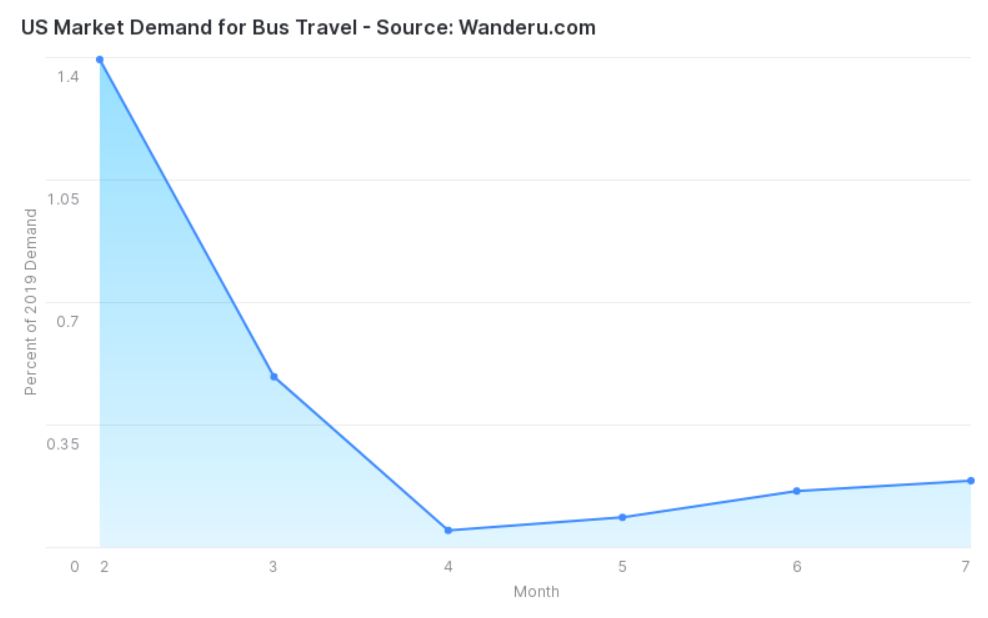             February ------------------------------------------------------------------------------------------------------------->  JulyFigure 1: Market Demand for Scheduled Bus Service in the U.S.  This chart shows a year-over-year comparison of aggregate monthly bus passenger sales sold on Wanderu.com for services throughout the country from February to July 2020 as a percentage of 2019 bus passenger ticket sales sold during those same periods (Y axis).  Credit:  Wanderu.com, Polina Raygorodskaya, CEO, via email communication on August 6, 2020